First Name of Application CV No 1648074Whatsapp Mobile: +971504753686 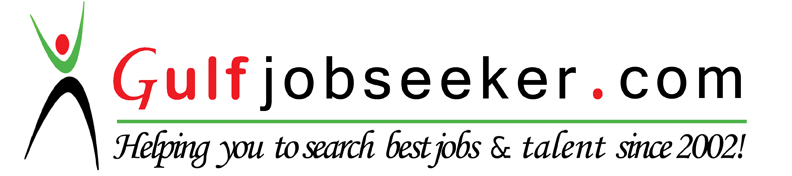 To get contact details of this candidate Purchase our CV Database Access on this link.http://www.gulfjobseeker.com/employer/services/buycvdatabase.phpOBJECTIVE: Obtain a position as Customer Service representative, Front desk/Receptionist or Sales Associate where my customer relations experience can be fully utilized to improve customer satisfaction and promote the company’s brand name.EDUCATIONAL BACKGROUND:BACHELOR OF SCIENCE IN BUSINESS ADMINISTRATIONMAJOR IN MANAGEMENTPolythecnic University of the PhilippinesSta. Mesa Manila, PhilippinesYear Graduated 2005EXPERIENCE:CUSTOMER SERVICE/ CALL CENTER REPRESENTATIVEMED ASIA ASSET CO., LTD. / Bangkok Smile and Phuket Sea Smile Dental Clinic, Bangkok ThailandAugust 13, 2013 - January 01, 2016• Inbound and Outbound calls; arranging appointments, question, concern and complaint over the phone or by email; answering emails; coordinate to the Insurance Company, coordinate to the hotel to make reservation to our client; doing paper works, meeting report, hotel and Insurance report.RECEPTIONISTSIAM WELNESS COMPANY - LET’S RELAX SPA, Bangkok ThailandOctober 15, 2012 – July 31, 2013• Assisting customer that have a reservation or making a reservation, assist customer with question or concern over the phone or in person; promote the products; processing payments both cash and credit.SALES ASSOCIATECASUAL CLOTHING SPECIALIST INC.- GAP CLOTHING, PhilippinesNovember 4, 2011 – April 3, 2012April 5, 2010 – December 31, 2010• Assisting and giving product or fashion suggestion to the customers; promote the products and doing daily and monthly inventory; arranging display maintains the cleanliness of the selling areas.SALES ASSOCIATE / CASHIERANALOG SOUL INC, PhilippinesOCTOBER 29, 2009 – JANUARY 16, 2010• Assisting and giving product or fashion suggestion to the customers; promote the products and doing daily and monthly inventory; arranging display maintains the cleanliness of the selling areas; processing payments both cash and credit card.SALES ASSOCIATECinq Mille Garments- Land Mark Department Store, PhilippinesNovember 2007 – June 2009• Responsible to assisting, giving product information and suggestion to the customer, replenishing and arranging displays and doing daily and monthly inventory.SALES CLERKEver Department Store- Toddler Clothes Dept. PhilippinesMay 18, 2007 – October 17, 2007• Responsible to assisting, giving product information and suggestion to the customer, replenishing and arranging displays and doing daily and monthly inventory.SALES DEMO	Schatzilien Manpower Services PROMDI DELI- SM Department Store, PhilippinesMay 21, 2005 – October 15, 2005• Assisting customers giving product information and offering free taste of the product to the customer, doing everyday and monthly inventory.SKILLS:Good communication skill with people; patience and firmness in dealing problems and situations; calmness in emergencies; capable of following directions and completing tasks; computer and internet literate, writing and answering emails using Microsoft outlook; writing minutes of meetings and other reports.PERSONAL INFORMATIONDate of Birth		:	April 6, 1984Citizenship		:	FilipinoCivil Status		:           SingleReligion                      :           Iglesia ni CristoHeight			:	5’4”Weight			:	110 lbsLanguage		:	English and Tagalog